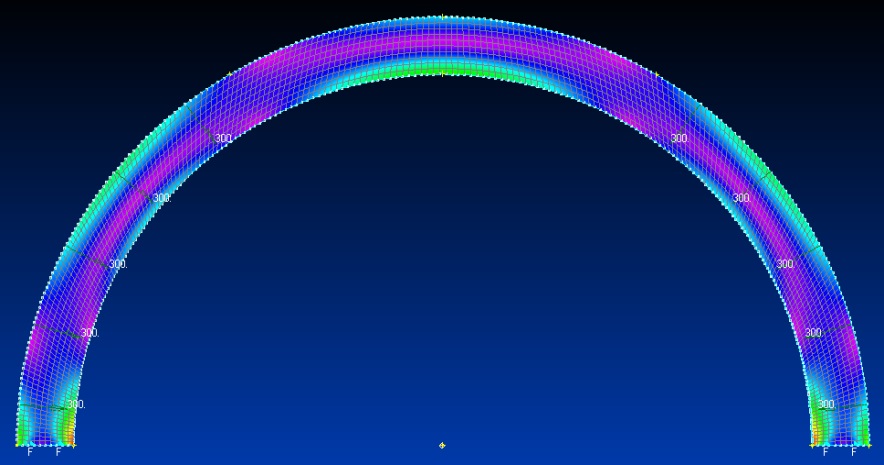 Rys. 1. Podpis rysunku 1Wzór streszczenia referatu 
przedstawianego na seminarium WYKOMBINUJ MOST 2015Jan Kowalski1, Jarosław Nowak2, Adam Wiśniewski11Wydział Inżynierii Lądowej i Środowiska, Politechnika Gdańska2Wydział Architektury, Politechnika Gdańskaemail: jkowalski@student.pg.gda.pl, jnowak@ student.pg.gda.pl, awisniewski@ student.pg.gda.plSTRESZCZENIE: W streszczeniu referatu przedstawiane jest jedynie ogólny opis rozważanego problemu przestawianego podczas seminarium. Poszczególne streszczenia uczestników stanowić będą kolejne strony „książki” czy sprawozdania z seminarium Wykombinuj Most. Wymiar tabeli, w której umieszczony jest tekst jest modyfikowany, jednak zaleca się aby streszczenie nie przekroczyło jednej strony. Dokument powinien być sformatowany wg wzoru. Dopuszczalne jest wstawianie najważniejszych rysunków, wykresów itp. zgodnie z poniższym przykładem. SŁOWA KLUCZOWE:	słowo/wyrażenie 1, słowo/wyrażenie 2, słowo/wyrażenie 3, słowo/wyrażenie 4, słowo/wyrażenie 5